Lampiran 4. Rencana Pelaksanaan Pembelajaran Kelas KontrolRENCANA PELAKSANAAN PEMBELAJARAN(RPP)Pertemuan 1Satuan Pendidikan	: SDN 23 KanaunganMata Pelajaran	: MatematikaKelas/ Semester	: V B/ II (genap)Alokasi Waktu	: 2 X 35 MenitStandar Kompetensi           6.     Menentukan sifat-sifat bangun dan hubungan antar bangunKompetensi Dasar  6.1  Mengidentifikasi Sifat-sifat bangun datar.Indikator Menggambar bentuk bangun datar (persegi, persegi panjang, segitiga dan belah ketupat). Menentukan sifat-sifat persegi.Menentukan sifat-sifat persegi panjang.Menentukan sifat-sifat segitiga.Menentukan sifat-sifat belah ketupat.Tujuan PembelajaranSiswa dapat menggambar bentuk bangun datar (persegi, persegi panjang, segitiga dan belah ketupat).Siswa dapat menentukan sifat-sifat persegi.Siswa dapat menentukan sifat-sifat persegi panjang.Siswa dapat menentukan sifat-sifat segitiga.Siswa dapat menentukan sifat-sifat belah ketupat.Materi PembelajaranSifat-sifat bangun datar (persegi, persegi panjang, segitiga dan belah ketupat).Metode PembelajaranModel 		: Model pembelajaran Kooperatif Tipe Pair CheckMetode 		: Ceramah, Tanya jawab, Diskusi, PenugasanLangkah-langkah PembelajaranMedia dan Sumber BelajarMedia 	: Gambar mengenai bangun datar dan bangun ruangSumber 	: Buku Pelajaran Matematika SD untuk Kelas V (5 B) Penerbit: EsisPenilain Teknik Penilaian	: TesBentuk Instrumen	: uraianPangkep, 24 Mei 2018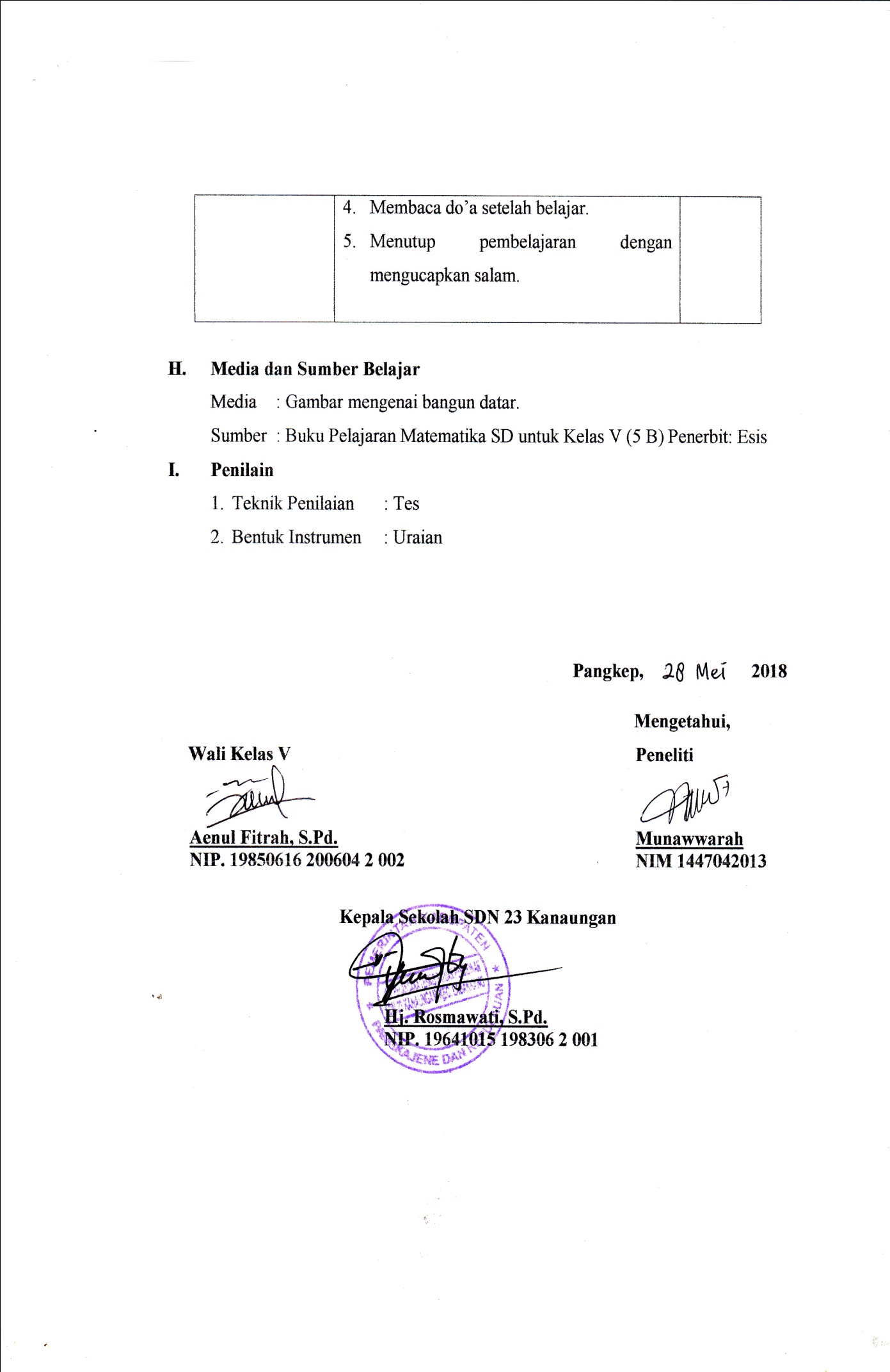 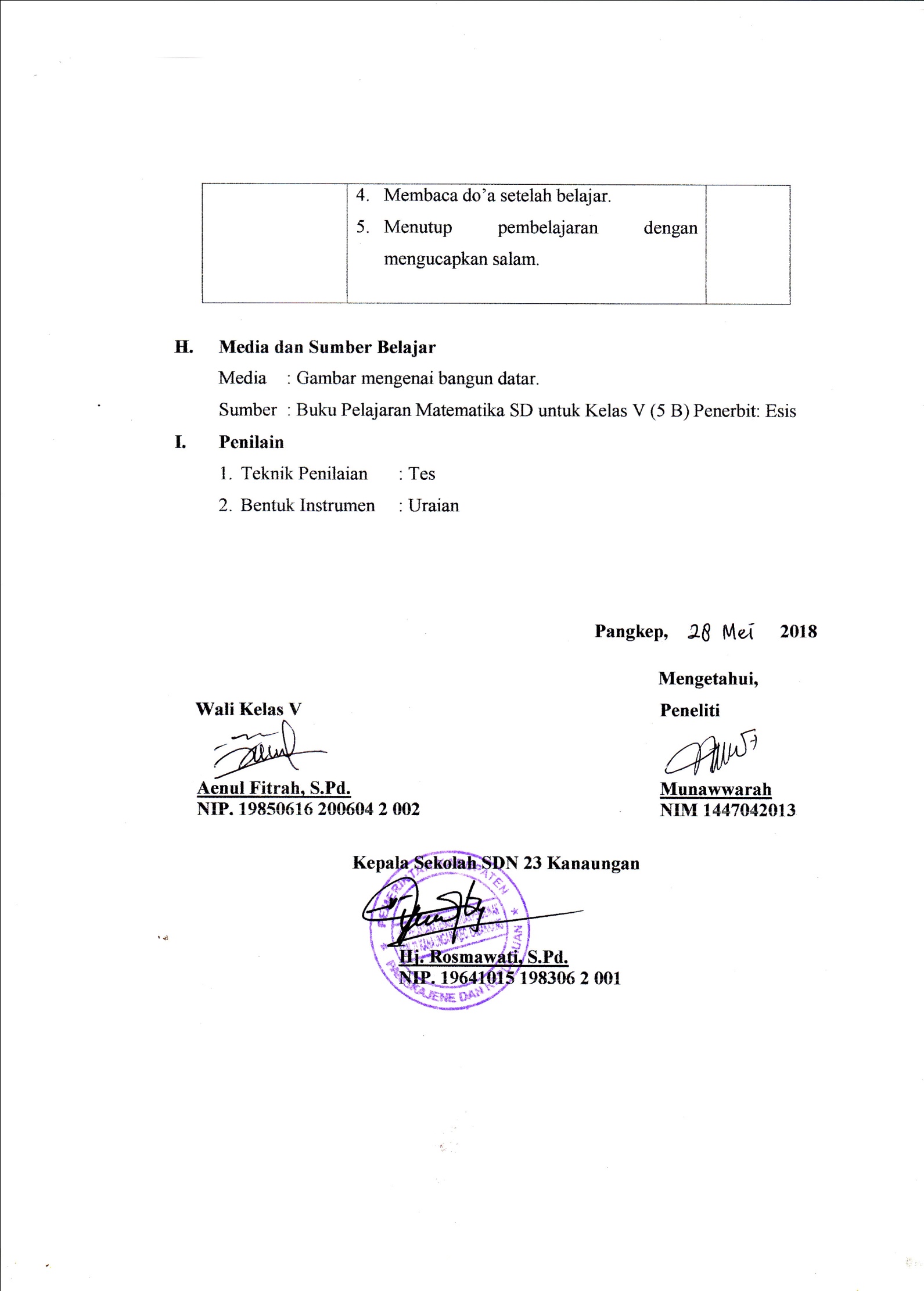 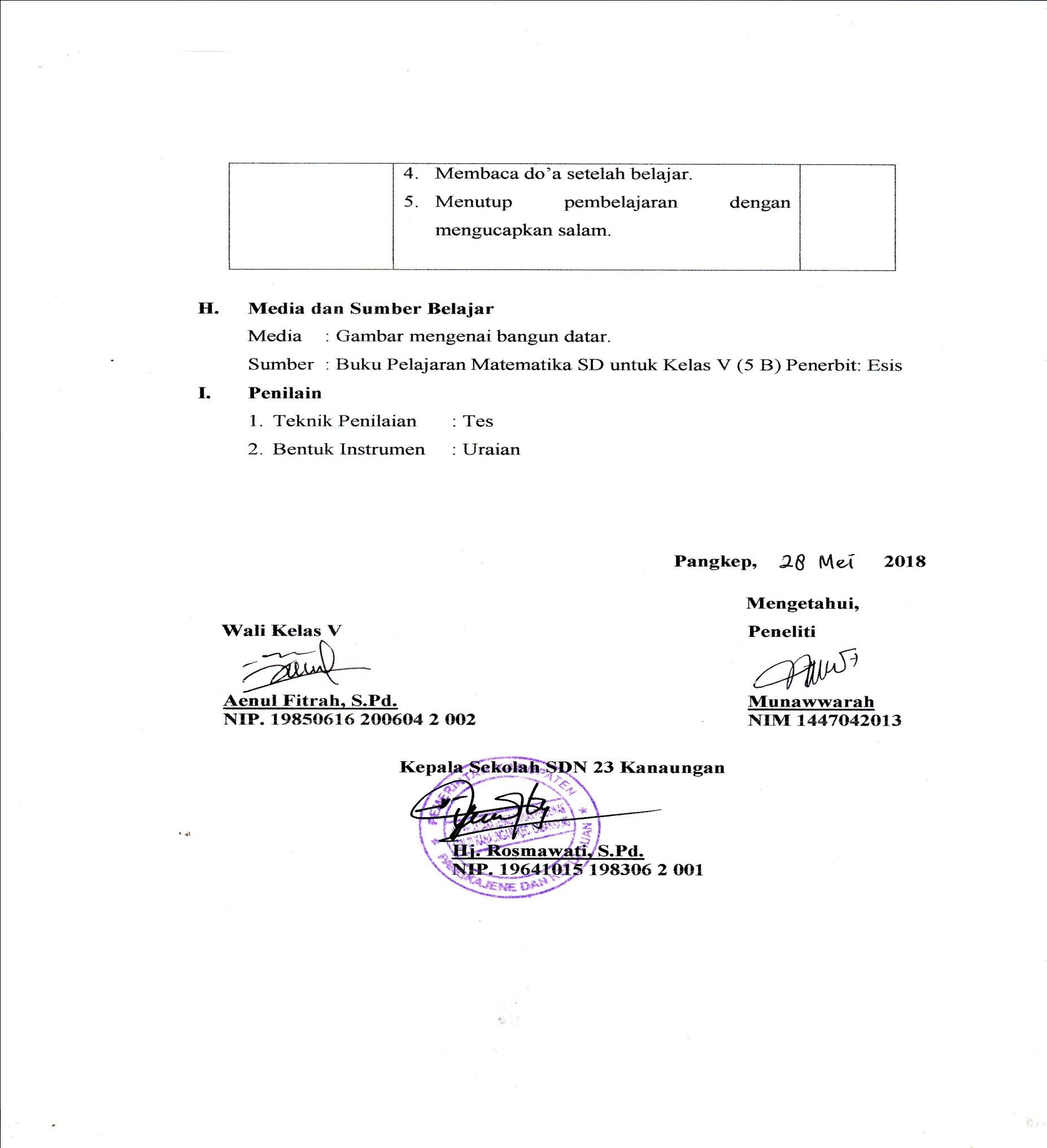 RENCANA PELAKSANAAN PEMBELAJARAN(RPP)Pertemuan 2Satuan Pendidikan	: SDN 23 KanaunganMata Pelajaran	: MatematikaKelas/ Semester	: V B/ II (genap)Alokasi Waktu	: 2 X 35 MenitStandar Kompetensi           6.     Menentukan sifat-sifat bangun dan hubungan antar bangunKompetensi Dasar  6.1  Mengidentifikasi Sifat-sifat bangun datar.Indikator Menggambar bentuk bangun datar (trapesium, jajar genjang, layang-layang dan lingkaran).Menentukan sifat-sifat trapesium.Menentukan sifat-sifat jajar genjang.Menentukan sifat-sifat layang-layang.Menentukan sifat-sifat lingkaran.Tujuan PembelajaranSiswa dapat menggambar bentuk bangun datar (trapesium, jajar genjang, layang-layang dan lingkaran).Siswa dapat  menentukan sifat-sifat trapesium.Siswa dapat menentukan sifat-sifat jajar genjang.Siswa dapat menentukan sifat-sifat layang-layang.Siswa dapat menentukan sifat-sifat lingkaran.Materi PembelajaranSifat-sifat bangun datar (trapesium, jajar genjang, layang-layang dan lingkaran).Metode PembelajaranModel 		: Model pembelajaran Kooperatif Tipe Pair CheckMetode 		: Ceramah, Tanya jawab, Diskusi, PenugasanLangkah-langkah PembelajaranMedia dan Sumber BelajarMedia 	: Gambar mengenai bangun datar Sumber 	: Buku Pelajaran Matematika SD untuk Kelas V (5 B) Penerbit: EsisPenilain Teknik Penilaian	: TesBentuk Instrumen	: uraianPangkep, 26 Mei 2018KegiatanDeskripsiDeskripsiWaktuPendahuluanGuru memberi salamMembaca do’a sebelum belajarMengecek kehadiran siswaMemberi motivasi dengan bertanya kabar siswa dan perasaan siswa dalam mengikuti pembelajaran.Guru menyampaikan tujuan pembelajaran yang ingin dicapai.Guru memberi salamMembaca do’a sebelum belajarMengecek kehadiran siswaMemberi motivasi dengan bertanya kabar siswa dan perasaan siswa dalam mengikuti pembelajaran.Guru menyampaikan tujuan pembelajaran yang ingin dicapai.10 menitInti  Inti  Guru menjelaskan materi terkait sifat-sifat bangun datar (persegi, persegi panjang, segitiga dan belah ketupat).Guru dan siswa bertanya jawab mengenai sifat-sifat bangun datar.Guru meminta Siswa mencatat materi tentang sifat-sifat bangun datar.Guru memberikan evaluasi.50 menitPenutupPenutupGuru mengumumkan kegiatan pembelajaran selanjutnya.Guru memberi pesan moral kepada siswa agar senantiasa semangat dalam belajar.Membaca do’a setelah belajar.Menutup pembelajaran dengan mengucapkan salam.10 menitKegiatanDeskripsiDeskripsiWaktuPendahuluanGuru memberi salamMembaca do’a sebelum belajarMengecek kehadiran siswaMemberi motivasi dengan bertanya kabar siswa dan perasaan siswa dalam mengikuti pembelajaran.Guru menyampaikan tujuan pembelajaran yang ingin dicapai.Guru memberi salamMembaca do’a sebelum belajarMengecek kehadiran siswaMemberi motivasi dengan bertanya kabar siswa dan perasaan siswa dalam mengikuti pembelajaran.Guru menyampaikan tujuan pembelajaran yang ingin dicapai.10 menitInti  Inti  Guru menjelaskan materi terkait sifat-sifat bangun datar (persegi, persegi panjang, segitiga dan belah ketupat).Guru dan siswa bertanya jawab mengenai sifat-sifat bangun datar.Guru meminta Siswa mencatat materi tentang sifat-sifat bangun datar.Guru memberikan evaluasi.50 menitPenutupPenutupGuru mengumumkan kegiatan pembelajaran selanjutnya.Guru memberi pesan moral kepada siswa agar senantiasa semangat dalam belajar.Membaca do’a setelah belajar.Menutup pembelajaran dengan mengucapkan salam.10 menit